Администрация поселения  представляет информацию  о проведении мониторинга  работы  комиссии по противодействию коррупции  за 2018 год:проведено  13  заседаний на которых рассмотрены: 17 протестов , 9 представлений, 9  предложений  прокуратуры района  на наличие коррупциогенных  факторов в  нормативных правовых акты органов местного самоуправления сельского поселения по вопросам приведения  их в соответствии с требованиями действующего законодательства, 1 предложение   ГОКУ «ЦМПИ».Проведены  «Горячая  линия»,  анализ обращений  о фактах совершения коррупционных правонарушений  работниками Администрации поселения,  рассмотрена информация Администрации сельского поселения по использованию муниципального имущества. Проведено  18 заседаний совета по антикоррупционной экспертизе муниципальных правовых актов Администрации  Новорахинского сельского поселения и их проектов и  17 заседаний   комиссии Совета депутатов Новорахинского сельского поселения по проведению антикоррупционной экспертизы нормативных правовых актов (проектов нормативных правовых актов ), рассмотрено 82  проекта НПА, проведён мониторинг действующих 15-ти  МНПА,  в том числе Устав Новорахинского сельского поселения,   на наличие коррупциогенных факторов в результате с вступившими в силу изменениями в действующее законодательство РФ и Новгородской области ;Проведено 3 заседания  Комиссии по соблюдению требований к служебному поведению муниципальных служащих Администрации Новорахинского сельского поселения и урегулированию конфликта интересов по рассмотрению информации  по соблюдению требования об урегулировании конфликта интересов, определённые  частями 1 и 2  статьи 12 Федерального закона Российской Федерации от 25 декабря 2008 года № 273-ФЗ «О противодействии коррупции» бывшим  муниципальным  служащим  Администрации сельского поселения  (выполнении оплачиваемой работы  по  срочному трудовому  договору).Вся информация , протоколы Комиссий размещены на сайте Администрации Новорахинского сельского поселения в ИТС «Интернет»ИНФОРМАЦИЯ ПО ВЫПОЛНЕНИЮ МЕРОПРИЯТИЙ ПЛАНА ПРОТИВОДЕЙСТВИЯ КОРРУПЦИИ, утверждённого постановлением Администрации Новорахинского сельского поселения от 16.03.2016 № 97за  2018 годНоворахинское сельское поселение Комиссия по профилактике и противодействию коррупции в Новорахинском сельском поселенииРЕШЕНИЕ 1/1325 декабря   2018 годад .Новое РахиноРассмотрев и обсудив  вопросы повестки заседания Комиссии 1.О проведении анализа  обращений граждан в Администрацию Новорахинского сельского поселения за 2018год2.О рассмотрении  информации Администрации сельского поселения по использованию муниципального имущества за 2018год.3.О рассмотрении рекомендаций Администрации Губернатора Новгородской области  от 25.12.2018 № АГ-21/9309-И  о результатах работы государственных и региональных органов власти по профилактике коррупционных и иных правонарушений.4.О рассмотрении информации об исполнении Плана мероприятий по  противодействию коррупции в Администрации Новорахинского сельского поселения  за 2018 год5.Об итогах работы Комиссии по противодействию коррупции за 2018 год в соответствии с повесткой заседания Комиссия решила:1.При  проведении анализа обращений граждан. поступивших  за 2018 год в Администрацию сельского поселения,  в том числе через ИТС «Интернет»,  установлено, что жалоб и обращений физических и юридических лиц о фактах совершения коррупционных правонарушений  работниками Администрации поселения   не поступало. 2.При рассмотрении  информации Администрации сельского поселения по использованию муниципального имущества за 2018 год установлено, что  муниципальное имущество Новорахинского сельского поселения используется эффективно. Имущество ( земельные участки) предназначенное для использования  малого  и среднего предпринимательства  в 2018 году  не востребовались.3. Рекомендации Администрации Губернатора Новгородской области  от 25.12.2018 № АГ-21/9309-И  о результатах работы государственных и региональных органов власти по профилактике коррупционных и иных правонарушений приняты к сведению, доведены до  работников Администрации Новорахинского сельского поселения.Информацию о проведённой  работе Администрации Новорахинского сельского поселения в области противодействия коррупции и  иных правонарушений  за 2018 год  опубликовывать в СМИ и разместить на сайте Администрации Новорахинского сельского поселения.4. Дать оценку  выполнения Плана мероприятий по  противодействию коррупции в Администрации Новорахинского сельского поселения  за 2018 год «Удовлетворительно».5. Дать оценку работы Комиссии по противодействию коррупции за 2018 год «Удовлетворительно».Председатель Комиссии        М.А.ЛосенковаРоссийская ФедерацияАдминистрация Новорахинского сельского поселенияКрестецкого района Новгородской области              КОМИССИЯ ПО ПРЕДУПРЕЖДЕНИЮ И ЛИКВИДЦИИ ЧРЕЗВЫЧАЙНЫХ СИТУАЦИЙ И ОБЕСПЕЧЕНИЯ ПОЖАРНОЙ БЕЗОПАСНОСТИ ПРИ АДМИНИСТРАЦИИ НОВОРАХИНСКОГО СЕЛЬСКОГО ПОСЕЛЕНИЯ (КПЛЧС и ОПБ)                                                       Р Е Ш Е Н И Евыписка из протокола заседания КПЛЧС и ОПБот 25.12.2018  № 3/1д. Новое Рахино Заслушав доклад  Григорьева Г.Н.- председателя  КПЛЧС и ОПБ администрации поселения о  мерах по пожарной безопасности в зимний   период 2018-2019  годов  на территории Новорахинского сельского поселения , решение КПЛЧС и ОПБ Крестецкого муниципального района от 24.12.2018Комиссия РЕШИЛА:         1.Решение КПЛЧС и ОПБ Крестецкого муниципального района от 24.12.2018 г и информацию о пожарной обстановке на территории Крестецкого района принять к сведению.2.Активизировать разъяснительную работу  среди граждан,  на  собраниях граждан  и при подворных обходах.  по обеспечению первичных мер пожарной  безопасности в зимний период.	 3.Провести  рейды по местам проживания  неблагополучных  семей с детьми.	  4.Организовать обследование  источников  наружного пожарного водоснабжения  до 30 декабря 2018 г ( д.Новое Рахино- водоём ЧП Воронин, резервуары около МКД, Детского сада, водоём  около д.3 и д.85  д.Старое Рахино. Оз Островна д.Оринец , оз.Радоль д.Давыдовщина. водоём  д Ракушино, Водоём д.Сомёнка)	5. Провести разъяснительную работу с населением о необходимости оснащения каждого  частного жилого дома  первичными средствами пожаротушения (бочка с водой, лопаты, вёдра, ломы, багры)	6.При обнаружении очагов возгорания незамедлительно звонить  по          № 112,  01 и  в  ЕДДС муниципального района по тел  5-60-227. Разместить на сайте Администрации Новорахинского сельского поселения и в муниципальной газете «Новорахинское вести» решение КПЛЧС. Председатель КПЛЧС и ОПБ   Г.Н. Григорьев	            											УВАЖАЕМЫЕ ГРАЖДАНЕ!В СВЯЗИ С УСТАНОВЛЕНИЕМ  СИЛЬНЫХ МОРОЗОВ ПРОСИМ СОБЛЮДАТЬ ПРАВИЛА  ПОЖПРНОЙ БЕЗОПАСНОСТИ  ПРИ ОТОПЛЕНИИ    ЖИЛЫХ ДОМОВ  И КВАРТИР ПАМЯТКАПо соблюдению противопожарного режима в индивидуальных жилых домах и квартирахОтветственность за нарушение требований пожарной безопасности в соответствии с действующим законодательством несут собственники или лица, уполномоченные владеть, пользоваться  или распоряжаться имуществом, которые ОБЯЗАНЫ:-содержать в исправном состоянии электропроводку, электронагревательные приборы, газовое оборудование и печное отопление, а также пути эвакуации;-соблюдать и требовать от других проживающих соблюдения требований пожарной безопасности при курении и пользовании открытым огнём;- уметь пользоваться средствами тушения пожара;-обеспечить наличие на участке ёмкости 9бочки0 с водой или огнетушителя и содержать в чистоте придомовую территорию;-в период сухой и засушливой погоды выполнять требования при введении запрета на разведение костров, на топку печей и кухонных очагов, а также на проведение сварочных  и других пожароопасных работ .В ЦЕЛЯХ ПРЕДОТВРАЩЕНИЯ ПОЖАРОВПри эксплуатации электроустановок (электрооборудования) ЗАПРЕЩАЕТСЯ:1.Оставлять включёнными электроприборы, за исключением тех. Которые инструкцией завода изготовителя предусмотрены для круглосуточной работы;2. Пользоваться электрочайниками, электроплитками, электроутюгами и другими электронагревательными приборами не  имеющими устройств защитного отключения3.Эксплуатировать электропроводку с видимыми нарушениями изоляции, а также перегружать её одновременным подключением через одну розетку нескольких мощных электроприборов;4.Обёртывать электролампы и  светильники бумагой, тканью и другими горючими материалами, а также эксплуатировать светильники со снятыми колпаками, предусмотренными конструкцией светильника;5.Использовать неисправные или самодельные электронагревательные приборы, а также электропредохранители  (жучки);6.Размещать на электронагревательных приборах или вблизи их сгораемые материалы (одежда, мебель, и т.п.;7. Доверять ремонт или монтаж электропроводки и электрооборудования лицам, не имеющим специального обучения.При эксплуатации печей ЗАПРЕЩАЕТСЯ:1.Топить не исправные печи и дымоходы: а также печи с  не закрывающими или отсутствующими топочными или подтопочными дверцами;2. Перекаливать печи и эксплуатировать печи и дымоходы, без соответствующих нормам горизонтальных и вертикальных противопожарных разделок (отступок);3.Распологать потливо, другие горючие вещества и материалы на предтопочном листе и вблизи нагревающихся поверхностей печи;4.Применять для розжига печей бензин, керосин, дизельное топливо и другие легковоспламеняющиеся и горючие жидкости;5.Не  оставлять без присмотра топящиеся печи и топить печи дровами, размер которых превышает длину топливника;6.Использовать в качестве дымоходов вентиляционные и газовые каналы.При эксплуатации газового оборудования ЗАПРЕЩАЕТСЯ:1.Пользоваться неисправными газовыми приборами, а также располагать  вблизи и над газовыми плитами сгораемые материалы, осуществлять сушку одежды.2.Проверять герметичность соединений с помощью источников открытого   пламени, в том числе спичек, зажигалок, свечей.У входа в индивидуальные жилые дома, а также в помещения зданий и сооружений в которых применяются газовые баллоны, необходимо размещать предупреждающий знак пожарной безопасности с надписью «Огнеопасно. Баллоны с газом».Помните, что категорически ЗАПРЕЩАЕТСЯ оставлять малолетних детей или ограниченных по состоянию здоровья граждан без присмотра или поручать им надзор за включенными электро или газовыми приборами, а также отопительными печами.В СЛУЧАЕ ВОЗНИКНОВЕНИЯ ПОЖАРА НЕОБХОДИМО:-Срочно сообщить о пожаре по телефону «01» с мобильного телефона 112,  (8 816 59)5-60-22 Единая диспетчерская служба  Крестецкого района, (8 81659) 5-43-01 Пожарная служба Крестецкого района, указав точный адрес и  фамилию;-Принять меры к эвакуации людей и оповещению соседей;-По возможности, принять меры к тушению возгорания (пожара)СПРАВКАО работе по вопросам  ЛЧС , ОПБ, безопасности и гибели людей  при пожарах, на водных объектах, проделанной Администрацией Новорахинского сельского поселения Крестецкого районана 25 декабря    2018  года.1. Общие сведенияКоличество населённых пунктов на территории поселения _________49____________________________________из них проверено комплексно (щиты ПБ, пож. инвентарь)  	44  ( 5 деревень нежилые)Количество жилых домов всего/проверено                         	             1460	/       	143	постоянного проживания / из них проверено  			512/  	          	143	сезонного проживания /пустых/ из них проверено  	          948/__________		многоэтажных (2 и более эт.) из них проверено     3/ 3 (№ 80-12 кв+№ 82-16 кв+№ 85-1 кв=29 кв.1.3.Количество населения на территории поселения всего  			1375		в том числе:- постоянного проживания        1175__(дети-199, инвалиды-40, пенсионеры 313, трудоспособное население-623)	сезонного проживания / из них проинструктировано  		200	/ -	количество неблагополучных (на К) семей / из них проверено  	5/Лучина.Шиморина,Папинова, Сергашова. Константинова   /  5количество многодетных семей / из них проверено  	15	/	15  с проживанием 49 детейколичество престарелых граждан / из них проверено  		313  (11 одиноких)/ 178		количество мест возможного пребывания лиц БОМЖ / из них проверено  	4 / 4			1.4.Количество внештатных пожарных инспекторов  				-				1.5.Количество старост по населенным пунктам/ТОС   		15	/___7____   1.6. Количество ДПД, имеющих пожарную или приспособленную технику  ДПО- 1  чел – 10 (ДПК-3 Локотско-4, Сомёнка-3, Новое Рахино-3) АРС-14, м/помп-8, а/маш-2, топор-5, лопат-8, ранцевый огетушитель  10, ведро 10Деятельность по предупреждению пожаров, проведение инструктажа граждан по вопросам ЛЧС, ОПБ:Проведено рейдов по проверке противопожарного состояния жилого фонда совместно с отделами соц.защиты, органов внутренних дел, организаций ЖКХ     	5 ( ООО «УКЖКХ» МКД №№80,82 Новое Рахино)	проверено домов при подворных  обходах  	296		поставлено на профилактический учет (семей)  								2.2. Количество жителей, проинструктированных мерам  ЛЧС  ОПБ ВСЕГО  ____1043_____________________                                                                            в том числе: - проинструктировано старостами населенных пунктов  , представителями администрации  совместно с  проинструктировано сотрудниками РОВД  ____7 _______инспекторами (инструкторами) ГПС       __5___  2.3. Проведено собраний /подв. обх. с решением вопросов пожарной безопасности _к-во-  30  н.п.- 1043  чел        Итого присутствовало человек  	1043					2.4. Проведено заседаний комиссий по ПБ   3   	инструктивных совещаний органов местного самоуправления с решением вопросов ПБ_8__штабные учения    	 принято решений, МНПА по  ПБ и ЧС 	3			2.5. Организовано выступлений в СМИ:  радио 	      	/ телевидение 	       	/ в печати 	6	Финансовое обеспечение пожарной безопасности:Предусмотрено в бюджете на обеспечение ПБ (руб.)  26900=00 	 всего выделено денежных средств (руб.) 	26900=00	  всего освоено денежных средств (руб.)  _5684=58_______________________________________ИЗ НИХ:на ремонт печного отопления для малоимущих и прочих (руб.)  ___________________________	на ремонт электропроводки для малоимущих и прочих (руб.)  						на ремонт и строительство пожарных водоемов, гидрантов на приобретение ремонт пожарной техники (8 мотопомп передано в НОДПО)Ремонт  и содержание АРС-14  (руб)  5684=58Оформлено щитов пожарной безопасности    44 нас пункт+ 3 адм. зданияОтремонтировано:пожарной и приспособленной техники ДПД (количество)  			пожарных водоемов  			пожарных депо ( боксов ) ДПД  										Вновь построено:пожарных водоемов     _______________________________________________________________________	пожарных гидрантов  											пожарных депо ( боксов ) пр. сооружений  								Специалист поселения                                                                С.В. Серёгина________________________________________________________________________________________Муниципальная газета    ВТОРНИК  25 ДЕКАБРЯ  2018   года                                № 24 (219)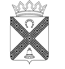 Н о в о р а х и н с к и е          вести№   п/пНаименование мероприятияРезультат исполнения 1231. Нормативное правовое регулирование антикоррупционной деятельности1. Нормативное правовое регулирование антикоррупционной деятельности1. Нормативное правовое регулирование антикоррупционной деятельности1.1.Проведение в установленном порядке антикоррупционной экспертизы муниципальных нормативных  правовых актов,   проектов  муниципальных нормативных правовых актов,  внесение изменений в МНПА в целях устранения выявленных коррупциогенных факторовКоличество проектов муниципальных нормативных правовых актов, в отношении которых проведена антикоррупционная экспертиза 82 ед.Органами местного самоуправления  сельского поселения  вносились изменения в нормативные правовые акты в сфере профилактики коррупции. Все изменения опубликованы на официальном сайте Администрации  Новорахинского сельского поселения  в информационно-телекоммуникационной сети «Интернет» (далее сеть «Интернет»);В течение периода специалистами Администрации сельского поселения проведён мониторинг 15-ти нормативных правовых актов на наличие коррупциогенных факторов в результате вступления в силу   изменений в действующее законодательство РФ и Новгородской области.1.2.Рассмотрение вопросов правоприменительной практики по результатам вступивших в законную силу решений судов, арбитражных судов о признании недействительными ненормативных правовых актов, незаконными решений и действий (бездействия) Администрации сельского поселения в целях выработки и принятия мер по предупреждению и устранению причин выявленных нарушенийИнформация,  поступающая  в Администрацию сельского поселения  от  правоохранительных  органов,  в тот же день размещается на официальном сайте Администрации сельского поселения 1.3.Проведение анализа  предоставления муниципальных услуг населениюСпециалистом администрации сельского поселения ежемесячно  осуществляется ведение Реестра муниципальных функций, государственных  и муниципальных услуг, исполняемых (предоставляемых) органами местного самоуправления сельского поселения. Анализ предоставления  муниципальных услуг населению, оценка удовлетворённости предоставления муниципальных услуг населению ежемесячно 25-го числа текущего месяца представляется в комитет муниципальной службы Администрации муниципального района.За период оказано  334 услуги и  осуществлено  27  функций  (муниципальный контроль, воинский учёт, нотариальные действия) в соответствии с Административными регламентами 2. Мероприятия по профилактике и противодействию коррупции в экономической сфере2. Мероприятия по профилактике и противодействию коррупции в экономической сфере2. Мероприятия по профилактике и противодействию коррупции в экономической сфере2.1.Осуществление  внешнего финансового контроля:за соблюдением бюджетного законодательства Российской Федерации и иных нормативных правовых актов, регулирующих бюджетные правоотношения;за полнотой и достоверностью отчетности об исполнении бюджета Новорахинского сельского поселения,  реализации муниципальных программ, в том числе отчетности об исполнении муниципальных заданий;за соблюдением законодательства Российской Федерации и иных нормативных правовых актов в сфере закупокВнешний муниципальный финансовый контроль осуществляется  ежегодно Контрольно-счётной  комиссией Крестецкого района Проведено  4   проверочных мероприятий по исполнению  бюджета за 2017 год, за 3, 6. 9 месяцев 2018 года, муниципальных заданий,  эффективности  реализации муниципальных программ,  в результате  которых нарушений бюджетного законодательстване выявлено.Выдано заключение на проект бюджета на 2019 год и плановый период 2020 и 2021 годы.Разработаны и утверждены нормативные правовые акты ОМС по осуществлению внутреннего муниципального финансового контроля, внутреннего финансового аудитав соответствии   с п 5 ст. 160.2-1 БКРФ Внутренний муниципальный финансовый контроль в отношении закупок товаров, работ, услуг для обеспечения муниципальных нужд, эффективности исполнения бюджета  ежеквартально осуществляет бухгалтер Администрации сельского поселения . За отчётный период осуществлены   проверки  финансово-хозяйственной деятельности (ежемесячные, квартальные  по исполнению бюджета)2.2.Осуществление внутреннего муниципального финансового контроля в части санкционирования оплаты денежных обязательств, подлежащих исполнению за счет средств бюджета сельского поселенияВнешний муниципальный финансовый контроль осуществляется  ежегодно Контрольно-счётной  комиссией Крестецкого района Проведено  4   проверочных мероприятий по исполнению  бюджета за 2017 год, за 3, 6. 9 месяцев 2018 года, муниципальных заданий,  эффективности  реализации муниципальных программ,  в результате  которых нарушений бюджетного законодательстване выявлено.Выдано заключение на проект бюджета на 2019 год и плановый период 2020 и 2021 годы.Разработаны и утверждены нормативные правовые акты ОМС по осуществлению внутреннего муниципального финансового контроля, внутреннего финансового аудитав соответствии   с п 5 ст. 160.2-1 БКРФ Внутренний муниципальный финансовый контроль в отношении закупок товаров, работ, услуг для обеспечения муниципальных нужд, эффективности исполнения бюджета  ежеквартально осуществляет бухгалтер Администрации сельского поселения . За отчётный период осуществлены   проверки  финансово-хозяйственной деятельности (ежемесячные, квартальные  по исполнению бюджета)2.3.Осуществление внутреннего финансового контроля и внутреннего финансового аудитаВнешний муниципальный финансовый контроль осуществляется  ежегодно Контрольно-счётной  комиссией Крестецкого района Проведено  4   проверочных мероприятий по исполнению  бюджета за 2017 год, за 3, 6. 9 месяцев 2018 года, муниципальных заданий,  эффективности  реализации муниципальных программ,  в результате  которых нарушений бюджетного законодательстване выявлено.Выдано заключение на проект бюджета на 2019 год и плановый период 2020 и 2021 годы.Разработаны и утверждены нормативные правовые акты ОМС по осуществлению внутреннего муниципального финансового контроля, внутреннего финансового аудитав соответствии   с п 5 ст. 160.2-1 БКРФ Внутренний муниципальный финансовый контроль в отношении закупок товаров, работ, услуг для обеспечения муниципальных нужд, эффективности исполнения бюджета  ежеквартально осуществляет бухгалтер Администрации сельского поселения . За отчётный период осуществлены   проверки  финансово-хозяйственной деятельности (ежемесячные, квартальные  по исполнению бюджета)2.4.Организация контроля за выполнением заключенных контрактов в сфере закупок товаров, работ, услуг для муниципальных нуждВ целях противодействия коррупции при закупках для муниципальных нужд и своевременного выявления несоблюдения законодательства во всех муниципальных учреждениях проводится анализ ситуации с закупками, а также мониторинг цен (тарифов) на продукцию (услуги), закупаемую для нужд учреждений и органов местного самоуправления. При проведении процедур закупок во избежание возможности появления коррупциогенных факторов осуществляются следующие мероприятия:проводятся обязательные предварительные маркетинговые исследования для установления начальной максимальной цены на закупаемые товары, работы, услуги при подготовке конкурсной (аукционной) документации;обеспечивается качественная подготовка технического задания на закупки;параметры технического задания в конкурсной (аукционной) документации на закупки позволяют обеспечить конкуренцию среди производителей и поставщиков;осуществляется постоянный внешний и внутренний мониторинг соблюдения требований федерального законодательства о контрактной системе;проведены организационные мероприятия по совершенствованию закупок  установлена персональная ответственность лиц, участвующих в закупках.Постановлением Администрации сельского поселения от     06.12.2018 № 200 утверждён  Порядок осуществления контроля за соблюдением федерального закона от 05 апреля 2013 года № 44-ФЗ «О контрактной системе в сфере закупок товаров, работ, услуг для обеспечения государственных и муниципальных нужд» органов внутреннего муниципального финансового контроля.Информация  о  муниципальных контрактах для нужд Новорахинского сельского поселении заказчика размещается  на сайте закупокКонтрактов  на сумму свыше 100 тыс руб  за период не  было.2.6.Оказание информационной консультативной поддержки субъектам малого и среднего предпринимательства по вопросам устранения административных барьеровКонсультативная информация субъектам малого и среднего предпринимательства размещена на информационном стенде в Администрации сельского поселения.Решением Совета депутатов  от 15.11.2017    № 126  на   2018  год   полномочия по вопросу местного значения - «содействие в развитии сельскохозяйственного производства, создание условий для развития малого и среднего предпринимательства переданы Администрации Крестецкого муниципального районаПриняты НПА в сфере инвестиционной деятельности «Об утверждении Положения об  инвестиционной деятельности на территории Новорахинского  сельского поселения»; «Об  утверждении Порядка заключения специального инвестиционного контракта»; «О реализации отдельных положений Федерального закона «О государственно-частном партнерстве, муниципально-частном партнерстве в Российской Федерации и внесении изменений в отдельные законодательные акты Российской Федерации» от 13.07.2015 N 224-ФЗ (далее-Федеральный закон) на территории Новорахинского сельского поселения»;«Об утверждении программ профилактики нарушений юридическими лицами, индивидуальными предпринимателямии гражданами обязательных требований законодательства в сфере муниципального контроля на 2019 год»3. Меры по противодействию коррупции в рамках реализации законодательства о муниципальной службе3. Меры по противодействию коррупции в рамках реализации законодательства о муниципальной службе3. Меры по противодействию коррупции в рамках реализации законодательства о муниципальной службе3.1.Обеспечение деятельности комиссии по соблюдению требований к служебному поведению муниципальных служащих и урегулированию конфликта интересов на муниципальной службе в Администрации Новорахинского сельского поселения В соответствии с Приказом Минтруда России №530 н от 7 октября 2013 г. «О единых требованиях к размещению и наполнению подразделов официальных сайтов федеральных государственных органов, посвященных вопросам противодействия коррупции» на официальном сайте Администрации  поселения в сети «Интернет» создан раздел «Противодействие коррупции» для обеспечения размещения информации о ходе реализации мер по противодействию коррупции в Новорахинском сельском поселении . Организовано своевременное размещение и систематическое обновление информации на официальном сайте.Комиссией по соблюдению требований к служебному поведению и урегулированию конфликта интересов проводится работа по выявлению случаев возникновения конфликта интересов, одной из сторон которого являются лица, замещающие должности муниципальной службы. После каждого заседания комиссии на официальном сайте в разделе «Противодействие коррупции» размещается информация  о проведенном заседании и принятом комиссией решении. Информации за период размещена в материале «Деятельность комиссии по соблюдению требований к служебному поведению и урегулированию конфликта интересов урегулированию конфликта интересов.В 2018 году проведено  3 заседания комиссии с рассмотрением вопросов:о рассмотрении  Уведомления о выполнении  уволенным муниципальным служащим  оплачиваемой работы  по  срочному трудовому  договору в соответствии со штатным расписанием в организации;о рассмотрении   информации Отдела по профилактике коррупционных и иных правонарушений Администрации Губернатора Новгородской области от 20.07.2018 № 13/574  «Рекомендации по соблюдению государственными (муниципальными) служащими норм этики в целях противодействия коррупции и иных правонарушений»;о рассмотрении  Уведомления о выполнении  уволенным муниципальным служащим . оплачиваемой работы в организации по трудовому договору3.2.Организация проверки достоверности персональных данных, подлинности документов об образовании и иных сведений, представляемых гражданином при поступлении на муниципальную службуПроведено  заседание  Конкурсной комиссии  по проведению конкурса на замещение вакантной должности муниципальной службы в Администрации Новорахинского сельского поселения, проверка  документов и сведений ,представляемых гражданином при поступлении на муниципальную службу3.3.Обеспечение своевременного представления сведений: депутатами Совета депутатов сельского поселения,  лицами, замещающими  муниципальные должности в органах местного самоуправления сельского поселения,муниципальными служащими Администрации поселения, включенными  в Перечень должностей муниципальной службы, при назначении на которые граждане и при замещении которых муниципальные служащие Администрации сельского поселения  обязаны представлять сведения о своих доходах, расходах, об имуществе и обязательствах имущественного характера, а также сведения о доходах, об имуществе и обязательствах имущественного характера своих супруги (супруга) и несовершеннолетних детейСправки о доходах, расходах, об имуществе и обязательствах имущественного характера за 2017 год своих и своих супругов (супруг), несовершеннолетних детей  Главой  администрации, муниципальными служащими администрации сельского поселения  Новорахинского сельского поселения представлены без нарушения сроков и обстоятельств, свидетельствующих о наличии признаков преступления или административного правонарушения при  заполнении разделов  справок.-----------------------------------3.4.Проведение анализа представленных сведений лицами, замещающими  муниципальные должности в органах местного самоуправления сельского поселения, муниципальными служащими Администрации поселения , включенными в Перечень должностей муниципальной службы, при назначении на которые граждане и при замещении которых муниципальные служащие Администрации сельского поселения обязаны представлять сведения о своих доходах, расходах, об имуществе и обязательствах имущественного характера, а также сведения о доходах, об имуществе и обязательствах имущественного характера своих супруги (супруга) и несовершеннолетних детейПункт исключён  ПА от 29.03.2017 № 156В соответствии со ст 12.1    273-ФЗСправки о доходах, расходах, об имуществе и обязательствах имущественного характера за 2017 год своих и своих супругов (супруг), несовершеннолетних детей  Главой  администрации, муниципальными служащими администрации сельского поселения  Новорахинского сельского поселения представлены без нарушения сроков и обстоятельств, свидетельствующих о наличии признаков преступления или административного правонарушения при  заполнении разделов  справок.-----------------------------------3.5.Осуществление проверки знаний муниципальных служащих по вопросам муниципальной службы и противодействия коррупции при проведении аттестацииАттестация проведена  в 2016 году3.6.Осуществление проверок в отношении муниципальных служащих по фактам нарушения ими ограничений, касающихся получения подарков и порядка сдачи подарков, применение соответствующих мер ответственностиСоответствующих фактов не возникало.Проведена разъяснительная работа по соблюдению ограничений, касающихся получения подарков и порядка сдачи подарков, применение соответствующих мер ответственности Памятки по противодействию коррупции,  в том числе, по   исчислению срока давности за правонарушения, связанные с невыплатой заработной платы3.7.Осуществление комплекса организационных, разъяснительных мер по соблюдению муниципальными служащими Администрации поселения ограничений, запретов и по исполнению обязанностей, установленных законодательством Российской Федерации в целях противодействия коррупции, по вопросам, связанным с применением на практике правил служебного поведения муниципальных служащихПри внесении изменений в действующее законодательство по противодействию коррупции проводится информационно-разъяснительная работа со специалистами Администрации поселения.Пополнение информационного   стенда  в здании Администрации поселения  с материалами по соблюдению законодательства РФ в области противодействия коррупции   с указанием информации о видах ответственности служащих и граждан 3.8.Участие в проведении с  правоохранительными органами учебно-методических семинаров по вопросам противодействия коррупции, антикоррупционной экспертизы нормативных правовых актовПроведено 13 заседаний  с участием  представителей прокуратуры  по предложениям, представлениям. протестам и требованиям  прокуратуры района  по мониторингу НПА в соответствии с действующим законодательством3.9Проведение анализа по эффективности  использования муниципального имущества сельского поселения В настоящее время в сельском поселении действует решение Совета депутатов  сельского  поселения от 26.01.2011  № 39«Об утверждении Положения  об управлении и распоряжении муниципальным имуществом.За период проведено  4 заседания комиссии по рассмотрению информации  по использованию муниципального имущества сельского поселения. Информация принята к сведению, имущество используется эффективно.Постановлением  Администрации  сельского поселения от  05.12.2017 № 328 утверждён Перечень муниципального имущества Новорахинского сельского поселения предназначенного для  предоставления во владение  и (или) в пользование  субъектам  малого и  среднего предпринимательства  и      организациям, образующим инфраструктуру   поддержки субъектов малого и среднего предпринимательства4. Обеспечение доступа граждан к информации о деятельности Администрации сельского поселения 4. Обеспечение доступа граждан к информации о деятельности Администрации сельского поселения 4. Обеспечение доступа граждан к информации о деятельности Администрации сельского поселения 4.3.Размещение на официальном сайте Администрации Новорахинского сельского поселения в сети Интернет сведений о доходах, расходах, об имуществе и обязательствах имущественного характера лицами, замещающими  муниципальные должности в органах местного самоуправления сельского поселения муниципальных служащих Администрации сельского поселения Информация размещена  своевременно, без нарушения установленных законодательством РФ сроков4.4.Своевременное обновление тематического раздела «Противодействие коррупции» на официальном сайте Администрации сельского поселения в ИТС « Интернет»Информация размещается  течение  3-х дней с момента  её  поступления  4.5.Дополнение  стендов по противодействию коррупции  новой информацией в законодательной сфере  по противодействию коррупции, материалами антикоррупционной  направленности В течение 3-х дней дополнение и обновление информации по мере её  поступления 4.6.Проведение прямых "горячих" линий по вопросам противодействия коррупцииПроведена «Горячая  линия» 16.03.2018,  обращений граждан не поступало.4.7.Проведение анализа поступивших в Администрацию поселения, в том числе через ИТС «Интернет», жалоб и обращений физических и юридических лиц о фактах совершения коррупционных правонарушенийАнализ поступивших в Администрацию поселения, в том числе через ИТС «Интернет», жалоб и обращений физических и юридических лиц о фактах совершения коррупционных правонарушений проводится комиссией по противодействию ежеквартально коррупции в Администрации сельского поселения. За период проведено  4 заседания комиссии по рассмотрению обращений и жалоб граждан  Обращений по совершению  коррупционных правонарушений должностными лицами администрации сельского поселения в администрацию сельского поселения не поступало 4.8Представление в прокуратуру информации о деятельности комиссии по противодействию коррупции в Новорахинском сельском поселенииИнформация  представляется ежеквартально до 25-го числа последнего месяца квартала  4.9Размещение  на  официальном сайте Администрации сельского поселения в ИТС «Интернет» информации о деятельности комиссии по противодействию коррупции в Новорахинском сельском поселении (протоколы заседаний, принятые решения)Информация размещается своевременно в полном объёме на официальном сайте в разделе «Противодействие коррупции» (Состав. протоколы заседаний  Комиссии, принятые решения, информации и памятки4          Новорахинские вести          вторник 25 декабря  2018  № 23   4Муниципальная газета   «Новорахинские вести»Учредитель:Совет депутатов Новорахинского сельского поселения Крестецкого муниципального района Новгородской областисоучредитель:Администрация Новорахинского сельского поселения Крестецкого муниципального района Новгородской области175450 Новгородская область Крестецкий районд. Новое Рахино. д.26.адрес  издателя и редакции:175450 Новгородская область Крестецкий районд. Новое Рахино. д.26телефон: (8 81659) 51-236,факс (8-81659) 51-295adm-novrahino@mail.ruГлавный редактор Г.Н. ГригорьевВерстка, дизайнС.В. СерёгинаГазета выходит по мере необходимости.тираж  35 экз.подписано в печать  25 .12.2018по графику ( 12.00), по факту (12.00)Газета отпечатана в Администрации Новорахинского сельского поселения Крестецкого района Новгородской областицена « бесплатно»ответственность за достоверность информации и её соответствие правовым нормам действующего законодательства несёт орган, принявший документ